MATEMÀTIQUES				NUMERACIÓ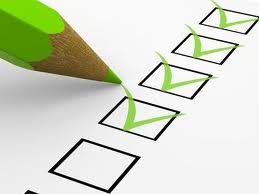 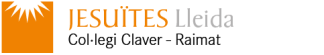 Nom: ______________________		Data: _______________         Avaluació inicial  Dictat de números:________________________________________________________________________________________________________________________________________________________________ Completa les sèries:    246 – 249 - _____- _____ - _____ - _____ - _____ - _____ - 270    417 – 415 - _____- _____ - _____ - _____ - _____ - _____ - 401Càlcul Mental:1.- __________				2.- __________3.- __________				4.- __________	5.- __________				6.- __________			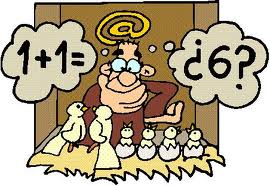 